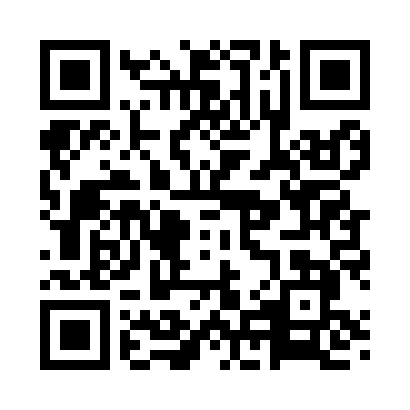 Prayer times for Yuba City, California, USAMon 1 Jul 2024 - Wed 31 Jul 2024High Latitude Method: Angle Based RulePrayer Calculation Method: Islamic Society of North AmericaAsar Calculation Method: ShafiPrayer times provided by https://www.salahtimes.comDateDayFajrSunriseDhuhrAsrMaghribIsha1Mon4:105:441:115:078:3610:112Tue4:115:451:115:078:3610:113Wed4:115:461:115:078:3610:104Thu4:125:461:115:078:3610:105Fri4:135:471:115:088:3610:096Sat4:145:471:115:088:3510:097Sun4:145:481:125:088:3510:088Mon4:155:481:125:088:3510:089Tue4:165:491:125:088:3410:0710Wed4:175:501:125:088:3410:0611Thu4:185:501:125:088:3410:0612Fri4:195:511:125:088:3310:0513Sat4:205:521:125:088:3310:0414Sun4:215:531:125:088:3210:0315Mon4:225:531:135:088:3110:0316Tue4:235:541:135:088:3110:0217Wed4:245:551:135:088:3010:0118Thu4:255:561:135:088:3010:0019Fri4:265:561:135:088:299:5920Sat4:285:571:135:088:289:5821Sun4:295:581:135:078:279:5722Mon4:305:591:135:078:279:5623Tue4:316:001:135:078:269:5424Wed4:326:011:135:078:259:5325Thu4:336:011:135:078:249:5226Fri4:356:021:135:078:239:5127Sat4:366:031:135:068:229:5028Sun4:376:041:135:068:219:4829Mon4:386:051:135:068:219:4730Tue4:396:061:135:058:209:4631Wed4:416:071:135:058:199:44